ПЕРЕЧЕНЬмуниципального имущества МО «Свердловское городское поселение» Ленинградской области, свободного от прав третьих лиц
(за исключением имущественных прав субъектов малого и среднего предпринимательства), предназначенного для передачи во владение и (или) в пользование на возмездной основе, безвозмездной основе или на льготных условиях субъектам малого и среднего предпринимательства и организациям, образующим инфраструктуру поддержки субъектов малого и среднего предпринимательства в соответствии с муниципальными программами№ п/пНаименование имуществаХарактеристикиМестонахождение имуществаГод ввода в эксплуатациюОбщая площадь (кв.м), протяженность (м),/ этажностьДата и номер постановления о включении в переченьДата и номер постановления об исключении из перечняНаименование учреждения, за которым закреплено имуществоФото объекта1Газонокосилка HUSQVARNA LC 140SСамоходная газонокосилкаБензиновый 4х тактный двигатель, 125 см³, 2.4 л.с.Ширина / Высота скашивания: 40 см / 25-75 ммВыброс травы в мягкий травосборник назадПроизводитель двигателя: Briggs and Strattonвес: 26.5 кгбак на 0.8 луровень шума 94 дБЛенинградская область, Всеволожский район, г.п. им. Свердлова мкрн №1 д.12018-23.05.2018№227-Муниципальное образование «Свердловское городское поселение» Всеволожского муниципального района Ленинградской области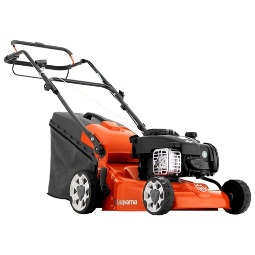 